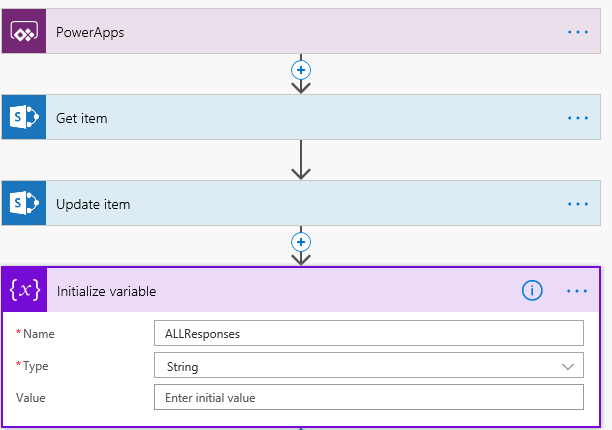 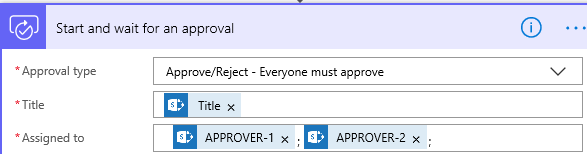 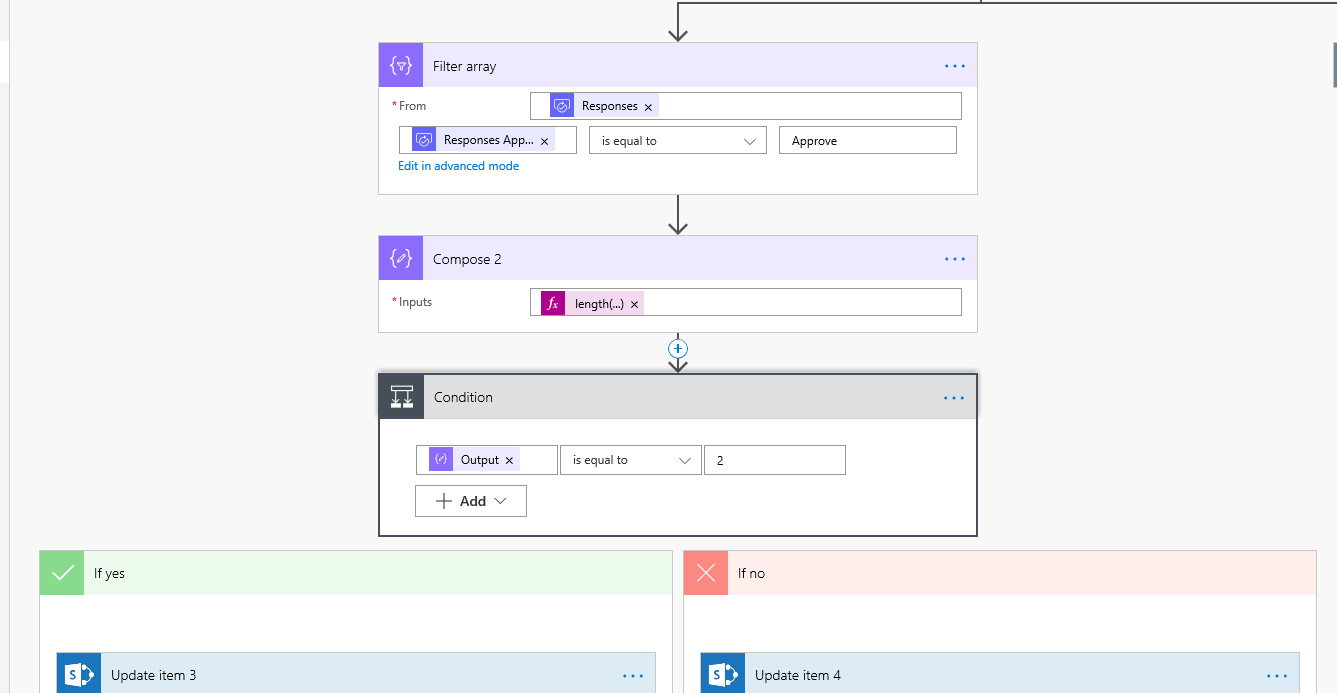 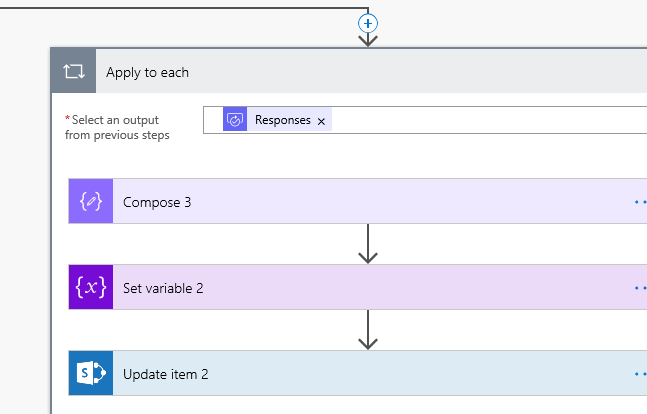 MY SP LIST: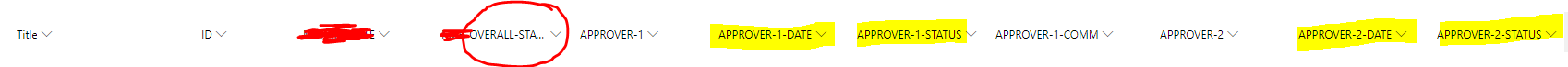 